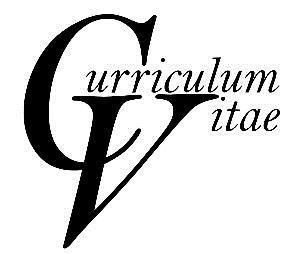 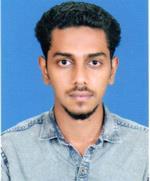 ASHIN Ashin.224842@2freemail.com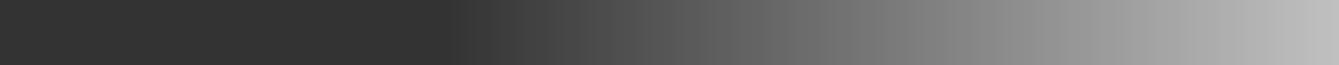 I want to build my professional career with a reputed organization were my skills and knowledge can be utilized effectively efficiently. I like to work in an environment which provides Ample opportunities for my professional growth and potential. I wish to give my best and strive for excellences.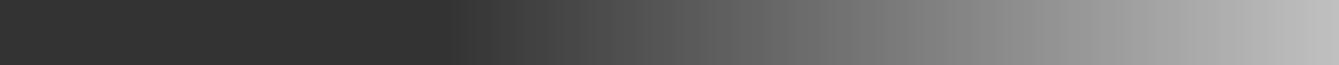 Dedicated and sincere in fulfillment of goals Hard working and devoted with good leadership capabilities Ability to handle efficiently the problems and complexity 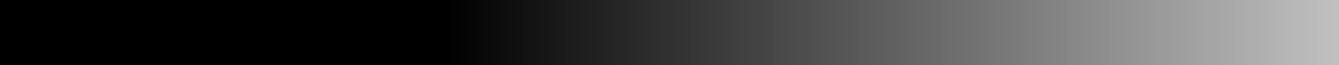 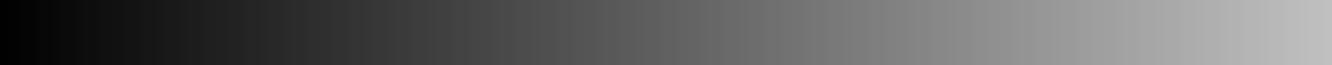 Confidence Positive attitude Dedicated & self motivated Study on effect of EGR and Pre-heating on a diesel engine fuelled with diesel and biodiesel blends. 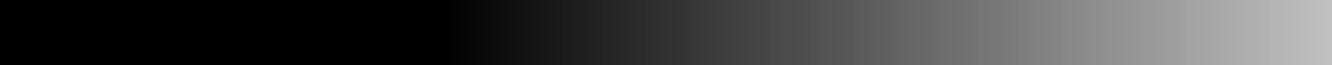 Sex	: MaleNationality	: IndiaMarital Status	: SingleLanguages Known	: English, Malayalam ,Hindi ,kannada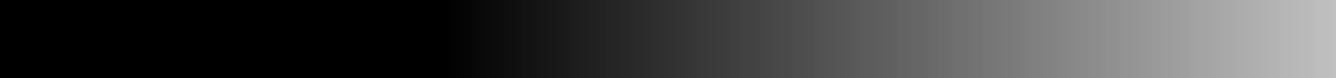 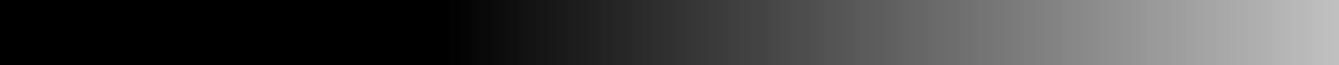 ● Hearing music ●Reading booksI hereby declare that above particulars furnished by me are true to my beliefDate: 31/08/2017ASHIN COURSEINSTITUTIONBOARD/YEAR OFAGGREGATEUNIVERSITYPASSINGBE  MechanicalACHARYA INSTITUTEV T U201662%EngineeringOF TECHNOLOGY /VISVESVARAYATECHONOLGICALUNIVERISTYHSCP R M K H S SKerala Higher201282%KOLAVALLOORsecondary BoardSSLCR.G.M.H.S.S MOKERIState Board of201085%Kerala operating systems : operating systems :windows 2007/XP/7/8 Designing software : Designing software :solid edge, Fe map, CIM,MEP(HVAC),Microsoft Excel,word,PowerPoint Knowledge in:mechanical engineering sciences such as  fluidmechanics, strength of materials, dynamicsystem analysis, vibratory motion, thermodynamics and heat transferVisa status: Visit visa (  January 3,2018)